REQUERIMENTO             /2019Assunto: Solicita a TCI Transporte Coletivo de Itatiba, estudos para a colocação de um ponto de ônibus na Avenida Noemia da Silveira Pupo Latorre s/n em frente a Unidade de Saúde Cruzeiro – Bairro Cruzeiro, conforme especifica.Senhor Presidente,CONSIDERANDO, que se trata de uma medida de extrema necessidade para se garantir a segurança dos inúmeros usuários daquela via pública, sendo muitos idosos, dos quais temos recebido diversas reclamações, ficando assim difícil a locomoção de um ponto para outro devido à distância. REQUEIRO, na forma regimental, que após a aprovação do Douto Nobre Plenário, junto a TCI Transporte Coletivo de Itatiba, que seja feito estudos para a colocação de um ponto de ônibus em frente a Unidade de Saúde Cruzeiro, ou local próximo.SALA DAS SESSÕES, 14 de junho de 2019Deborah de OliveiraVereadora - Cidadania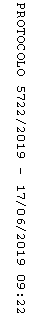 